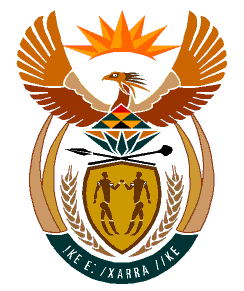 MINISTRYHUMAN SETTLEMENTS	REPUBLIC OF SOUTH AFRICA 	Private Bag X645, Pretoria, 0001. Tel: (012) 421 1309, Fax: (012) 341 8513  Private Bag X9029, Cape Town, 8000. Tel (021) 466 7603, Fax: (021) 466 3610 NATIONAL ASSEMBLYQUESTION FOR WRITTEN REPLYQUESTION NUMBER: PQ 526DATE OF PUBLICATION: 07 MARCH 2022526. Mr I S Seitlholo (DA) to ask the Minister of Human Settlements:
What is the (a) make, (b) model, (c) year of manufacture, (d) price and (e) purchase
date of each vehicle purchased for use by (i) her and (ii) the Deputy Minister since 29 May 2019?	 NW592EREPLY:	(a) Audi; (b) S8; (c) 2019; (d) R 1 560 602.80 and (e) March 2019 and (a) Audi; (b) S8; (c) 2019; (d) R 1 506 125.45 and (e) March 2019